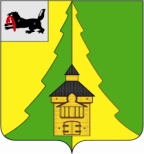 Российская ФедерацияИркутская область Нижнеилимский муниципальный район	АДМИНИСТРАЦИЯ			ПОСТАНОВЛЕНИЕОт «06»  июля  2016 г.  № 513г. Железногорск-Илимский«Об обследовании муниципальных маршрутов регулярных перевозок пассажиров и багажа автомобильным транспортом в границах двух и более поселений Нижнеилимского муниципального района»Во исполнение Федерального закона от 13.07.2015 № 220-ФЗ «Об организации регулярных перевозок пассажиров и багажа автомобильным транспортом и городским наземным электрическим транспортом в Российской Федерации и о внесении изменений в отдельные законодательные акты Российской Федерации», в соответствии с Положением «Об организации транспортного обслуживания населения автомобильным транспортом в границах двух и более поселений Нижнеилимского муниципального района» утвержденным постановлением администрации Нижнеилимского муниципального района № 495 от 04.07.2016 г., на основании решения Комиссии по рассмотрению вопросов установления, изменения, отмены муниципальных маршрутов регулярных перевозок пассажиров и багажа автомобильным транспортом в границах двух и более поселений Нижнеилимского муниципального района (далее – Комиссия) от 06.07.2016 г. администрация Нижнеилимского муниципального районаПОСТАНОВЛЯЕТ:Комиссии в срок до 22.07.2016 г. провести обследование муниципальных маршрутов регулярных перевозок пассажиров и багажа автомобильным транспортом в границах двух и более поселений Нижнеилимского муниципального района:№ 23 «Янгель – Новая Игирма – Железногорск-Илимский», № 23 А «Железногорск-Илимский – Новая Игирма – Янгель»;№ 2 «Янгель – Рудногорск», № 2 А «Рудногорск  – Янгель»;№ 15 «Новая Игирма – Железногорск-Илимский», № 15 А «Железногорск-Илимский – Новая Игирма»;№ 20 «Железногорск-Илимский –  Суворовский», № 20 А «Суворовский  –  Железногорск-Илимский»;№ 22 «Железногорск-Илимский –  Хребтовая», № 22 А «Хребтовая  –  Железногорск-Илимский»;№ 19 «Железногорск-Илимский –  Семигорск», № 19 А «Семигорск  –  Железногорск-Илимский»;№ 24 «Березняки – Игирма – Железногорск-Илимский», № 24 А «Железногорск-Илимский – Игирма – Березняки»;№ 12 «Железногорск-Илимский – Коршуновский», № 12/1 «Железногорск-Илимский – Коршуновский», № 12 Б «Железногорск-Илимский – Авиатор  – Коршуновский», № 12/1 Б «Железногорск-Илимский – Авиатор  – Коршуновский», № 12 А «Коршуновский – Железногорск-Илимский», № 12/1 А «Коршуновский – Железногорск-Илимский».Начальнику МКУ «Центр» Н.М. Ронжиной обеспечить Комиссию автотранспортными средствами.Опубликовать данное постановление на официальном сайте администрации Нижнеилимского района и в периодическом издании «Вестник Думы и администрации Нижнеилимского района».Контроль за исполнением данного постановления оставляю за собой.Мэр района                                                    М.С. РомановРассылка: в дело – 2; отдел ЖКХ, ТиС – 2; МКУ «Центр» –1; членам Комиссии по рассмотрению вопросов установления, изменения, отмены муниципальных маршрутов регулярных перевозок пассажиров и багажа автомобильным транспортом в границах двух и более поселений Нижнеилимского муниципального района.А.Ю. Белоусова3-13-64